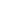 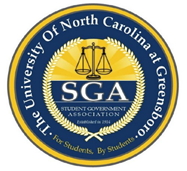 AGENDACall to Order of the 95th Session (7:11)Roll Call (7:11)Approval of Minutes (7:51)Approval of Agenda (7:51)Reports (7:20)President Holly Shields (7:20)-- Holly discusses her office hours, the Board of Trustees and Committees, as well as the Hurricane Harvey/Insomnia Cookies fundraiser and ASG (this weekend).Vice President Mikaela Portugal (7:30)-- Mikaela discussed the outcome of the interest meetings as well as encouraging the publicity of allocations (OAOS), Lead Your Campus, and the first UNITY event (September 20th).Attorney General Brianna Boggan (7:38)-- Brianna discusses the cases that have occurred and their area of concern since September 2nd. She also announces information about Geek Week, UNCG Title IX Policy, Senator Spotlight (Eugene Mance), and introduces Madison Sampson as a guest speaker. Madison discusses her involvement with the Children's Defense Fund and the opportunities that are present for students or other people to be representatives for their state or local area.Special Reports (7:55)Old Business (7:58)SB 95 01 (7:58)-- Mikaela discusses the amendment to be made on the bill regarding the dates for elections. There was a motion to remove the original dates by Timothy Wright and was then seconded. SB 95 03 (7:58)-- Mikaela informs that this bill is just the $300 award for the student group that has the best UNITY attendance. The vote was then approved.New Business (7:58)Bylaws and SOP (7:58)-- Mikaela discusses the changes to the Bylaws and SOP,  primarily regarding the Special Allocation Consideration.  There was a motion to pass the Bylaws and SOP.Senator Forum (8:19)-- Timia discusses that she will be giving a special report next week with her business; the 125 hour service challenge to participate for student organization that will give them recognition for whoever gets the most amount of hours for service. Tim notifies everyone that OAO meetings is on Wednesday and Thursday.Student Forum (8:23)Announcements (8:23)-- Timia announces that people need to be more outspoken in meetings. Brianna announces that people need to be mindful of meeting the quorum and that when using laptops, it should only be SGA information. Samaya announces that Legislation workshops are coming up for Senators as well as Constitution day and local elections. Holly announces that Senators need to make sure they have communication with their committee about their initiatives. Cherry announces that there is a Focus Group at 1 p, on Friday about the rebranding of UNCG for the future.Adjournment (8:31)